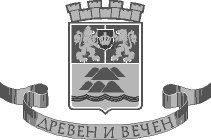 Община ПловдивО Б Я В Л Е Н И Е  ПО ЧЛ. 129, АЛ. 5 ОТ ЗУТОбщина Пловдив, област Пловдив, на основание чл. 129, ал.1 от ЗУТ съобщава на заинтересованите, че на основание Решение № 241, взето с Протокол № 11 от 09.06.2022 г. на Общински съвет-Пловдив е одобрен проект за изменение на ПУП – ПРЗ на кв. 16 по ПУП – ПУР на СМФ-юг (кв. 19 по ПУП на ЮИЗ), кв. 17 по ПУП – ПУР на СМФ-юг (кв. 19а по ПУП на ЮИЗ), част от кв. 18 по ПУП – ПУР на СМФ-юг (кв. 8 по ПУП на ЮИЗ), гр. Пловдив, и улици с идентификатори 56784.536.964, 56784.536.965 и 56784.536.1852 по КККР на гр. Пловдив, като се заличава се улица по регулация между о. т. 155 и о. т. 156; заличава се част от улица по регулация между о. т. 152, о. т. 156, о. т. 157, о. т. 158, о. т. 159 и о. т. 160; заличават се о. т. 156, о. т. 157, о. т. 158 и о. т. 159; създава се нова о. т. 156; от кв. 16 по ПУП – ПУР на СМФ-юг (кв. 19 по ПУП на ЮИЗ), кв. 17 по ПУП – ПУР на СМФ-юг (кв. 19а по ПУП на ЮИЗ), част от кв. 18 по ПУП – ПУР на СМФ-юг (кв. 8 по ПУП на ЮИЗ), гр. Пловдив, и улици с идентификатори 56784.536.964, 56784.536.965 и 56784.536.1852 по КККР на гр. Пловдив се образува кв. 18-нов по ПУП – ПУР на СМФ-юг (кв. 8, кв. 19 и кв. 19а-стари по ПУП на ЮИЗ), гр. Пловдив и нови УПИ.На основание чл. 215, ал. 1 и ал. 4 от ЗУТ настоящето решение подлежи на обжалване чрез Общински съвет-Пловдив пред Административен съд – Пловдив в 30-дневен срок от обнародване на обявлението в „Държавен вестник“.Проектът е изложен за запознаване в сградата на Район „Южен“, при Община Пловдив.ОБЯВЛЕНИЕТО Е ПУБЛИКУВАНО В ДЪРЖАВЕН ВЕСТНИК БРОЙ 56 ОТ 19.07.2022 Г. НА СТРАНИЦА 136